COMMUNION ANTIPHON               Fr, Columba Kelley©Saint MeinradArchabbey    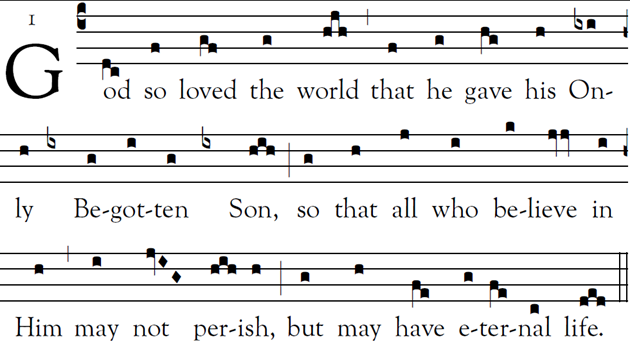   All  sing   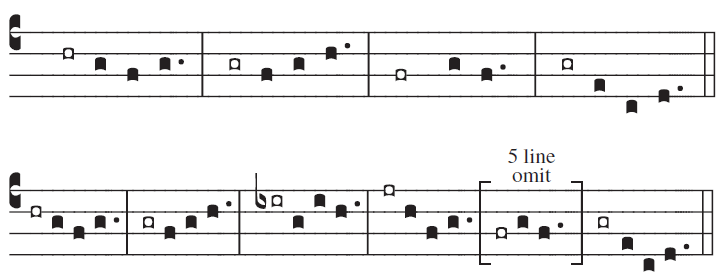                    It is the LORD who forgives    all your sins, who heals every one     of your ills, who redeems your life    from the grave, who crowns you with mercy    and compassion, who fills your life with    good things, renewing your youth    like an eagle’s. The LORD is compassionate and gracious, slow to anger and rich in mercy. He will not always find fault; nor persist in his anger forever. AVE REGIA CAELORUM                            RECESSIONAL HYMN:         “ Praise God From Whom All Blessings Flow”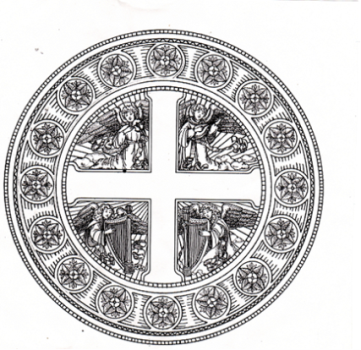 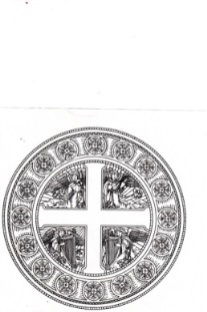 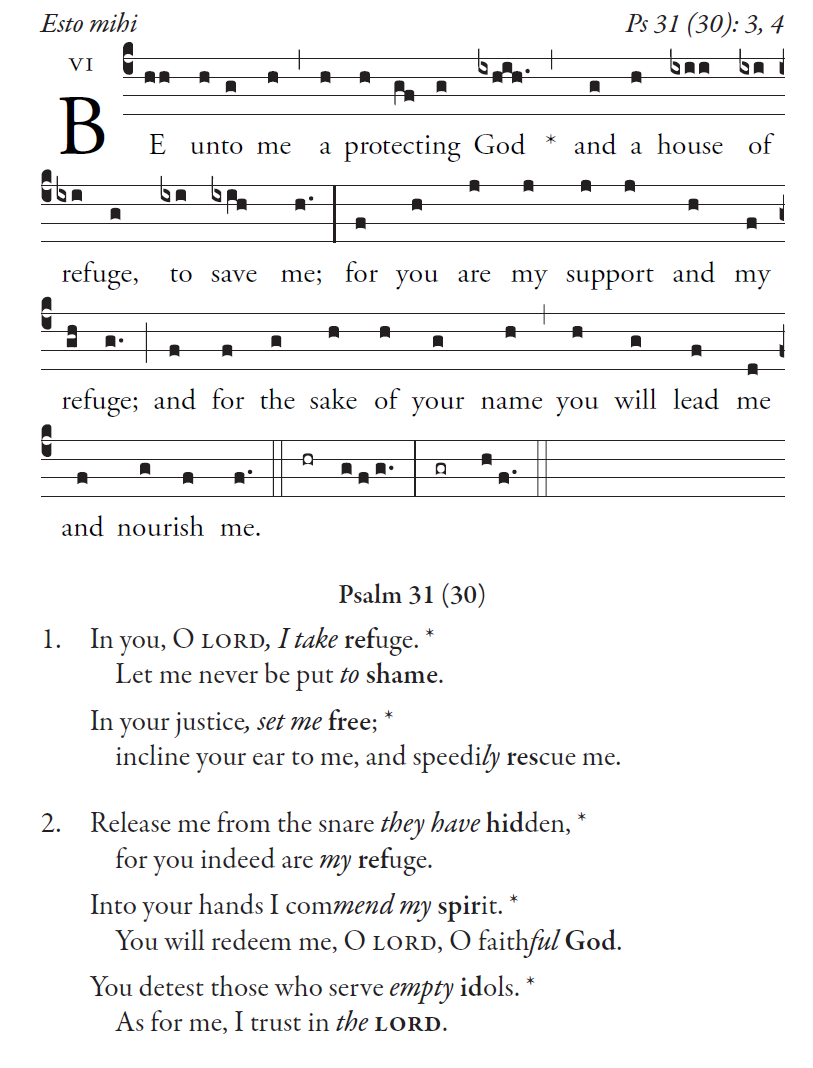 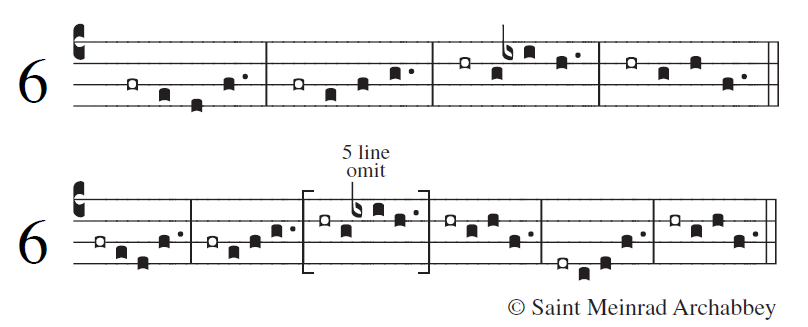       All sing                                                                  In you, O LORD,   I take refuge. Let me never be   put to shame. In your justice,    set me free; incline your ear to me, and speedily   rescue me.Be a rock of ref-   uge for me, a mighty strong-  hold to save me. For you are my    rock, my stronghold! Lead me,  / guide me, / for the sake   of your name.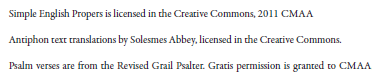 ORDINAY OF THE MASS    Chants of the  Mass in english (ICEL)   except the Agnus Dei,    found in “TODAY”S MISSAL” within the  text of the Mass  OFFERTORY HYMN  GOD OF MERCY                                                             Heathland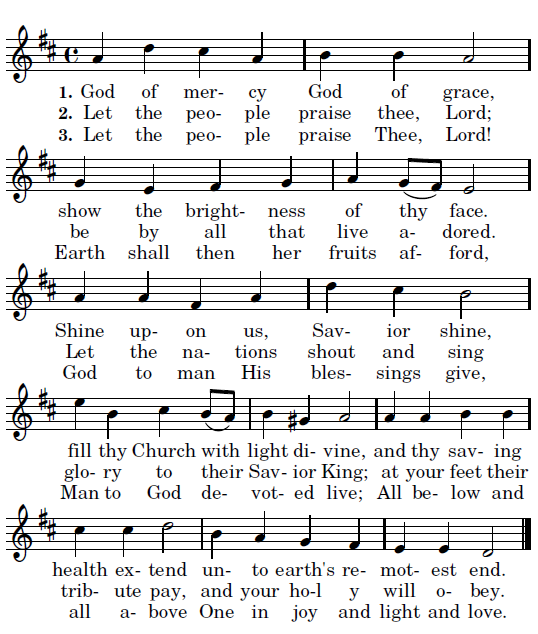 AGNUS DEI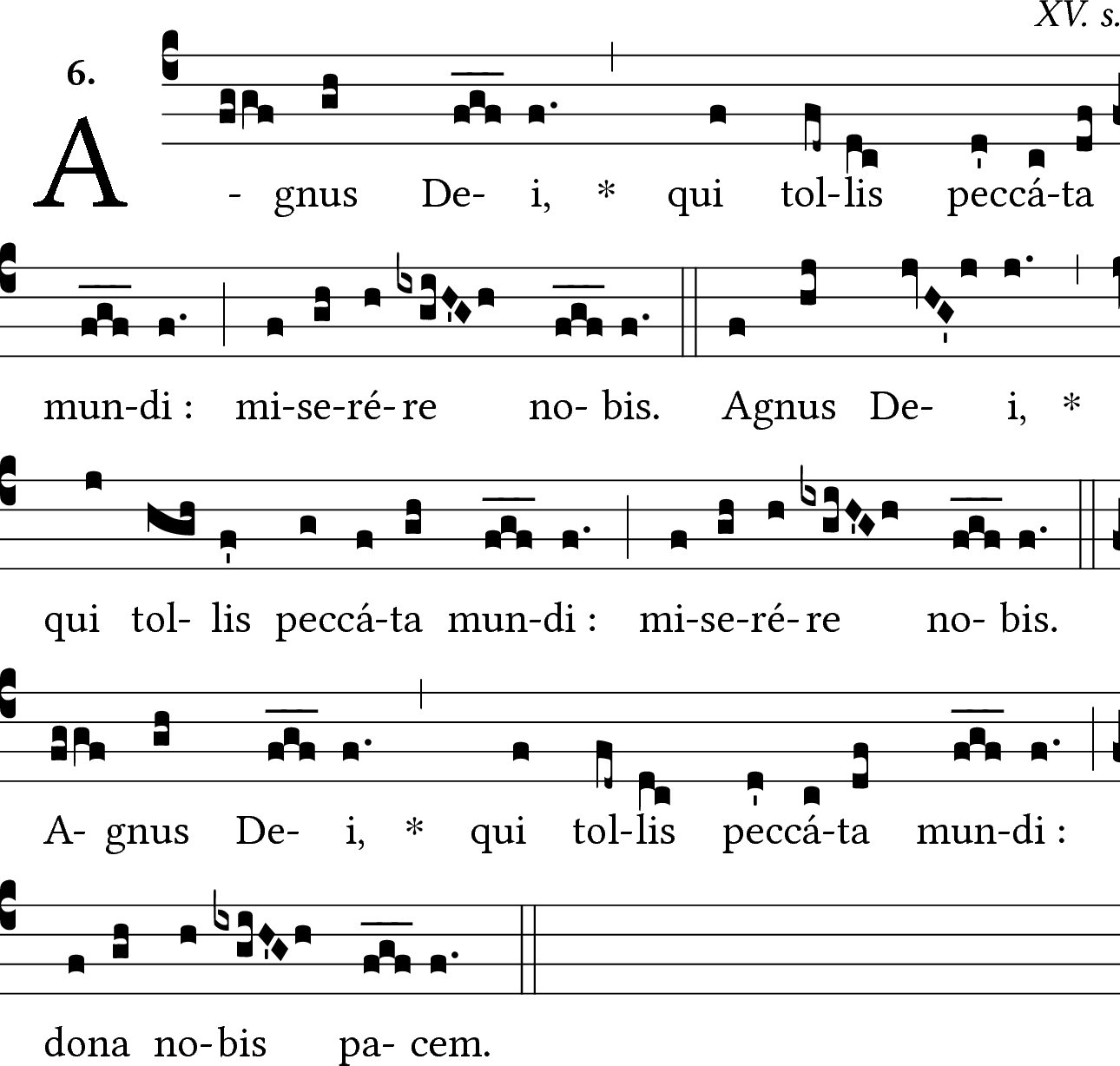 